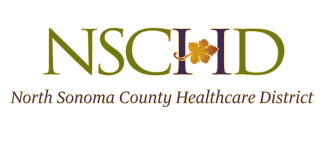 District Board and Finance Committee2021 Meeting ScheduleDistrict Board is scheduled to meet the last Thursday of the month.  Meetings will commence at 4:30pm unless otherwise indicated .*Pursuant to the Governor’s Executive Order, all meetings will be conducted via Zoom until otherwise notifiedThanksgiving: Thursday, November 26, 2021Christmas: Saturday, December 25, 20212021DISTRICT  BOARD ThursdayJanuary28February25March 25April29May 27June24July29August26September30October28November 18*December 16*